CareerOneStop Unemployment Benefits Finder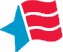 
Texas Unemployment Insurance ProgramThis information was retrieved on June 13, 2024 at 6:26 AM Eastern Time from Unemployment Benefits Finder at CareerOneStop (www.careeronestop.org),sponsored by the U.S. Department of Labor, Employment and Training Administration. https://www.careeronestop.org/localhelp/UnemploymentBenefits/find-unemployment-benefits.aspxGeneral Information about the Unemployment Insurance Program:https://www.twc.texas.gov/jobseekers/unemployment-benefits-servicesTo file a UI claim online:https://www.twc.texas.gov/jobseekers/unemployment-benefits-services#applyForBenefitsTo file a claim by telephone number:Telephone Support for Unemployment Insurance:  800-939-6631